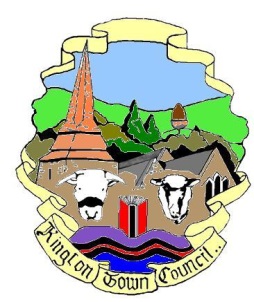 Kington Town CouncilMonday 12th June 2017Members of the Environment Committee of Kington Town Councilyou are hereby summoned to attend a meeting of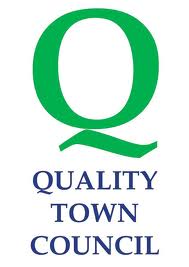 The Services CommitteeOn Monday 19th June 2017 7.15 pm or upon the rising of the Planning Committee whichever is the laterIn  The Old Police Station, Market Hall Street, Kington HR5 3DP  for the purpose of transacting the following business.The Services CommitteeOn Monday 19th June 2017 7.15 pm or upon the rising of the Planning Committee whichever is the laterIn  The Old Police Station, Market Hall Street, Kington HR5 3DP  for the purpose of transacting the following business.The Services CommitteeOn Monday 19th June 2017 7.15 pm or upon the rising of the Planning Committee whichever is the laterIn  The Old Police Station, Market Hall Street, Kington HR5 3DP  for the purpose of transacting the following business.Signed Gwilym J. Rippon Cert He CEG, MILCM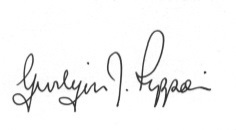 Clerk to Kington Town Council Committee Members:Mayor Cllr Fitton., Deputy Mayor Cllr. Widdowson,Deputy Mayor Cllr Forrester, Cllrs. Bound, Hawkins, Laurie, Banks, Dennis, Prior and Wood - JohnsonAgendaTo elect a ChairTo accept apologies for absence through the ClerkTo elect a Vice-ChairTo confirm and sign the minutes as a true record of the meeting held Monday 18th April  2017   (previously circulated)To make any declaration of interest in items on the agendaTo receive any written dispensationsTo discuss the following: - Buildings currently occupied by the Town Council and such other buildings that can be determined as Community Assets.  Provision of public conveniencesYouth centre and provision for young peoplePlay area provisionTourism and Tourist Information CentreArts, culture and museum provisionSocial care, support services and information and advice provisionHealth provision and careThe leisure centre LHS FoundationEducational provisionMarkets Items for the next agenda 